St Mark’s CE Primary School, Natland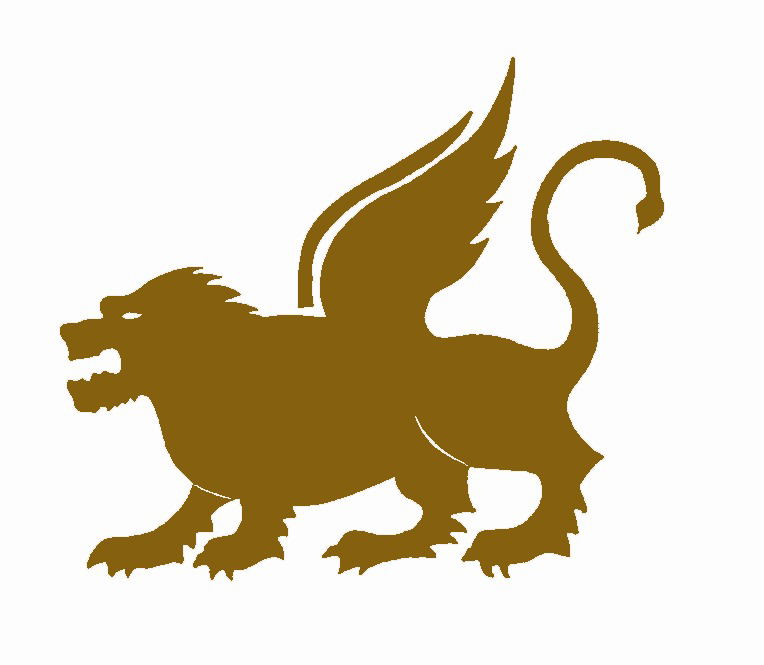 EQUALITY POLICY, OBJECTIVES & ACTION PLAN2023 – 2027REVIEW SHEETThe information in the table below details earlier versions of this document with a brief description of each review and how to distinguish amendments made since the previous version date (if any).Contents1.	Introduction	12.	Purpose of the Policy	13.	Links to other policies and documentation	24.	Our school profile	25.	What we are doing to eliminate discrimination, harassment and victimisation	3Behaviour, exclusions and attendance	4Addressing prejudice and discriminatory-based bullying	46.	What we are doing to advance equality of opportunity between different pupil groups	47.	What we are doing to foster good relations	48.	Publishing equality information and objectives	59.	Roles and responsibilities	5Governing Body	5Head teacher and Leadership team	5Teaching and support staff	6Pupils	6Visitors	610.	Equal opportunities for staff	611.	Monitoring and reviewing the Policy	712.	Disseminating the Policy	713.	Complaints	7Referenced statutory and non-statutory guidancePlease note – Links below are to documents available from the KAHSC website or external websites and are for school use only.PSED checklist for school staff and governors.PSED guidelines for writing equality objectives.PSED template for publication of the school equality objectives.PSED equality objectives action plan.PSED statement for the staff handbook.PSED statement for school website.Equality Impact Assessments GuidancePage intentionally blank for printing purposesIntroductionOur school is inclusive; we focus on the well-being and progress of every child and we are committed to ensuring all members of our community are equally valued.We believe that the Equality Act provides a framework to support our commitment to valuing diversity, tackling discrimination, promoting equality and fostering good relationships between people. It also ensures that we continue to tackle issues of disadvantage and underachievement.We recognise that these duties reflect international human rights standards as expressed in the UN Convention on the Rights of the Child, the UN Convention on the Rights of People with Disabilities, and the Human Rights Act 1998.Our approach to equality is based on 7 key principles:All learners are of equal value.  Whether or not they are disabled, whatever their ethnicity, culture, national origin or national status, whatever their gender and gender identity, whatever their religious or non-religious affiliation or faith background and whatever their sexual orientation.We recognise, respect and value difference and understand that diversity is a strength.  We take account of differences and strive to remove barriers and disadvantages which people may face, in relation to sex (gender), race, disability, religion or belief, gender reassignment, sexual orientation or pregnancy or maternity. We believe that diversity is a strength, which should be respected and celebrated by all those who learn, teach and visit here.We foster positive attitudes and relationships.  We actively promote positive attitudes and mutual respect between groups and communities different from each other.We foster a shared sense of cohesion and belonging.  We want all members of our school community to feel a sense of belonging within the school and wider community and to feel that they are respected and able to participate fully in school life.We observe good equality practices for our staff.  We ensure that policies and procedures benefit all employees and potential employees in all aspects of their work, including in recruitment and promotion, and in continuing professional development.We have the highest expectations of all our children.  We expect that all pupils can make good progress and achieve to their highest potential.We work to raise standards for all pupils, but especially for the most vulnerable.  We believe that improving the quality of education for the most vulnerable groups of pupils raises standards across the whole school.Purpose of the PolicyThe Equality Act 2010 was introduced to ensure protection from discrimination, harassment and victimisation on the grounds of specific characteristics (referred to as protected characteristics). This means that schools cannot discriminate against pupils, staff or the wider school community or treat them less favourably because of their sex (gender), race, disability, religion or belief, gender reassignment, sexual orientation or pregnancy or maternity.Age and marriage and civil partnership are also “protected characteristics” and although are not part of the school provisions related to pupils, would apply to staff and the wider school community.The Act requires all public organisations, including schools, to comply with the Public Sector Equality Duty (PSED) and two specific duties:The Public Sector Equality Duty or “general duty”.  This requires all public organisations, including schools, to:eliminate unlawful discrimination, harassment and victimisation;advance equality of opportunity between different groups; foster good relations between different groups.Two “specific duties”. This requires all public organisations, including schools, to:publish information (the Policy) to show compliance with the Equality Duty;publish equality objectives at least every 4 years which are specific and measurable. This Policy describes how our school, which has very limited resources, is meeting these statutory duties and working hard to ensure that equality is at the core of all that we do.  This document is supported by our Equality Objectives Action Plan which demonstrates how we intend to ensure that principles of equality are embedded into our school and community life.We utilise a PSED checklist for school staff and governors to help assess the school’s compliance with our PSED duties.  Further information on how the Equality Act applies to schools can be found in the Department for Education (DfE) document Equality Act 2010: advice for schools.Links to other policies and documentationAlthough this Policy is the key document for information about our approach to equality in line with the Public Sector Equality Duty, evidence of our commitment to our responsibilities under the Equality Act can also be found in our: (delete or add other information as appropriate)Accessibility PlanAdmissions proceduresBehaviour PolicyEquality impact assessment proceduresEquality training materialsGoverning body minutesParent and pupil surveysChild Protection Policy and proceduresSchool performance dataSchool prospectus (where available)School website and newslettersSelf-evaluation reviewsSEND Policy School development plansAs a school we also collect the following information, broken down by race, religion or belief, sex, disability and, where relevant, sexual orientation, gender reassignment, pregnancy and maternity, marriage and civil partnership, and age: (delete or add other information as appropriate)School admissionsPupil attainment and progressPrejudice-related incidentsSanctions (including exclusion)Staff recruitment and selectionPromotionsProfessional development opportunitiesThe Equality Act also applies to schools in their role as employers, and the ways in which we comply with this are found in our Recruitment and Selection procedures.Our school profileSt Mark’s is a Voluntary Aided Church of England School with 164 pupils currently enrolled and a strong Christian ethos which supports the development the whole child. There is a ratio of 90 boys to 74 girls, significantly above the national ratio of 51 boys to 49 girls (DfE Jan 2020). 11% of pupils take free school meals (FSM), below the national average of 17.3% (DfE Jan 2020). 9% of our pupils have special educational needs. There is a ratio of 8 boys to 7 girls. In recent years, all pupils starting in the Reception class have been attending pre-school or nursery settings. We work closely with each of these local providers and a visit is made to each child in their setting by Reception staff in the summer term prior to the new cohort starting school. In addition, staff make a home visit and each child is invited to a morning and lunch in school in that summer term. Children settle well each September and children are able to build on the relationships already made with staff in advance. By the time they start school, children know the school environment well and staff have good knowledge of each child’s home context. The school’s catchment area includes the village of Natland, Oxenholme, the Oaks and new housing developments the Beeches and Strawberry Fields. The Westmorland General Hospital is a large local employer and a small number of families live in hospital accommodation, some coming from overseas for short periods of time. A significant number of pupils come from outside the official catchment area. Many families, including those with children in the Nursery, make use of the MOSAICS wrap-around care (Breakfast Club 7.45 – 8.45 a.m. and After School Club 3.30 – 5.45 p.m.), the availability of which influences some in their choice of school. We have never had difficulty recruiting teaching staff and currently have no vacancies. We have recently appointed to the following key support roles: School Business Manager, Administrative Assistant and Cleaner-in-Charge. As a voluntary aided Church of England school the Governing Body is the admitting authority. However, the Local Authority co-ordinates admissions to Reception and Year 7 (transition to secondary school). When we are made aware of pupils who are joining the school with special educational needs or disabilities, we arrange to meet the pupil and parents or carers and involve professionals from the child’s current setting, the LA and, where appropriate, the local Health Authority to ensure any adjustments required to the building or curriculum are made in readiness for them starting school. The school has fully ramped access and is level throughout the building enabling access to wheelchair users. Our entrance area is accessible to people with disabilities. We have one disabled toilet. 2% (3) of our pupils have English as an additional language. There are a relatively small number of pupils from minority ethnic backgrounds. Information for parents and others is provided in verbal and written form and we could arrange to provide it in alternative formats on request e.g. another language, braille etc. Recruitment procedures are based on those provided by the LA with all advertising being processed through the Cumbria County Council HR and Advertising Team. Note: If we do not provide actual figures in relation to pupils or staff from ethnic minorities or any other equality group with protected characteristics it is because they are a small number of people and we must maintain their privacy. We are also not required to collect any statistical data which we do not already collect routinely. What we are doing to eliminate discrimination, harassment and victimisationWe take account of equality issues in relation to admissions and exclusions; the way we provide education for our pupils and the way we provide access for pupils to facilities and services.We are aware of the Reasonable Adjustment duty for disabled pupils – designed to enhance access and participation to the level of non-disabled pupils and stop disabled children being placed at a disadvantage compared to their non-disabled peers.The Head teacher ensures that all appointment panels give due regard to this Policy so that no one is discriminated against when it comes to employment, promotion or training opportunities.We actively promote equality and diversity though the curriculum and by creating an environment which champions respect for all.Our admissions arrangements are fair and transparent, and we do not discriminate against pupils by treating them less favourably on the grounds of their sex, race, disability, religion or belief, sexual orientation, gender reassignment, pregnancy or maternity.We carry out Equality Impact Assessments (EIAs) on all new policies, practices, events and decision-making processes to ensure that they are fair and do not present barriers to participation or disadvantage any protected groups from participation. We challenge all forms of prejudice and prejudice based bullying.Behaviour, exclusions and attendanceThe school policies on behaviour and attendance take full account of our duties under the Equality Act. We make reasonable, appropriate and flexible adjustment for pupils with a disability. We closely monitor data on exclusions and absence from school for evidence of overrepresentation of different groups and take action promptly to address concerns.Addressing prejudice and discriminatory-based bullyingThe school challenges all forms of prejudice and discriminatory-based bullying, which stand in the way offulfilling our commitment to inclusion and equality, including:prejudices around disability and special educational needs.prejudices around race, religion or beliefs.prejudices around gender and sexual orientation.[There is guidance in the staff handbook on how prejudice-related incidents should be identified, assessed, recorded and dealt with. We treat all bullying incidents equally seriously.]  [Amend to reflect the school situation and documentation]What we are doing to advance equality of opportunity between different pupil groupsWe know the needs of our school population very well and collect and analyse data in order to inform our planning and identify targets to achieve improvements. We take action to close any gaps, for example, for those making slow progress in acquiring age-appropriate literacy and number skills. We also ensure children from all groups are challenged to reach higher levels.We have procedures, working in partnership with parents and carers, to identify children who have a disability through our pupil admissions meetings and home visits.We collect, analyse and use data in relation to attendance and exclusions of different groups.We use a range of teaching strategies that ensures we meet the needs of all pupils.We are alert and proactive about the potentially damaging impact of negative language in matters such as race, gender, disability and sexuality.We ensure equality of access for all pupils to a broad and balanced curriculum, removing barriers to participation where necessary.Our school has an accessibility plan that is reviewed every 3 years or when a significant change has taken place.  The Plan is published on the school website.We will take positive and proportionate action to address the disadvantage faced by particular groups of pupils with particular protected characteristics, such as targeted support. The actions will be designed to meet the school’s Equality Objectives.What we are doing to foster good relationsWe prepare our pupils for life in a diverse society and ensure that there are activities across the curriculum that promote the spiritual, moral, social and cultural development of our pupils.We teach about difference and diversity and the impact of stereotyping, prejudice and discrimination through PSHE and citizenship and across the curriculum.We use materials and resources that reflect the diversity of the school, population and local community in terms of race, gender, sexual identity, disability and avoiding stereotyping.We promote a whole school ethos and values that challenge prejudice-based discriminatory language, attitudes and behaviour.We provide opportunities for pupils to appreciate their own culture and celebrate the diversity of other cultures.We include the contribution of different cultures to world history and that promote positive images of people.We provide opportunities for pupils to listen to a range of opinions and sympathise with different experiences.We promote positive messages about equality and diversity through displays, assemblies, visitors and whole school events.In order to ensure that the work we are doing on equality meets the needs of the whole school community we:review relevant feedback from the annual parent questionnaire, parents’ evening, parent-school forum and/or focus meetings or governors’ parent-consultation meeting.secure and analyse responses from staff surveys, staff meetings and training events.review feedback and responses from the children and groups of children from the School Council.ensure that we secure responses and feedback at Governing Body meetings.Publishing equality information and objectivesWe identify and publish equality objectives on a four-year cycle. The objectives are reviewed each year by the school’s Governors and SLT and are available on our website.  We are happy to provide our equality objectives in other formats if requested.We have a template for publishing school equality objectives on our website and use guidance on writing equality objectives to ensure that our objectives are SMART (Specific, Measurable, Achievable, Relevant and Time-bound).In line with DfE guidance on what we must or should publish on the school website, we will consider collecting and publishing governing board members’ diversity data so that such information is widely accessible to members of the school community and the public.Roles and responsibilitiesWe expect all members of the school community and visitors to support our commitment to promotingequality and meeting the requirements of the Equality Act. We will provide training, guidance andinformation to enable them to do this.Governing BodyThe Governing Body is responsible for ensuring that the school complies with legislation, and that this Policy and its related procedures and action plans are implemented.Every governing body committee keeps aspects of the school’s commitment to the Equality Duty under review, for example, in terms of standards, curriculum, admissions, exclusions, personnel issues and the school environment.  Equality objectives are set every four years by the Governing Body. The Governing Body assess the success in reaching the objectives annually.Head teacher and Leadership teamThe Head teacher is responsible for implementing the Policy; for ensuring that all staff are aware of their responsibilities and are given appropriate training and support; and for taking appropriate action in any cases of unlawful discrimination.A senior member of staff has day-to-day responsibility for co-coordinating implementation of the Policy and for monitoring outcomes.Teaching and support staffAll teaching and support staff will:promote an inclusive and collaborative ethos in their classroom;challenge prejudice and discrimination;deal fairly and professionally with any prejudice-related incidents that may occur;plan and deliver curricula and lessons that reflect the school’s principles, for example, in providing materials that give positive images in terms of race, gender and disability;maintain the highest expectations of success for all pupils;support different groups of pupils in their class through differentiated planning and teaching, especially those who may (sometimes temporarily) find aspects of academic learning difficult;keep up-to-date with equality legislation relevant to their work.[We will provide training and guidance on equality for all staff in our staff handbook (see PSED statement for staff handbook). This is reviewed annually and introduced to staff at the start of the year. The handbook is introduced to all new members of staff.] [amend to reflect procedures and documentation used in school]PupilsPupils are expected, and will be supported, to:be involved in the development of the Policy to help them understand how it relates to them in an age or ability appropriate way;act in accordance with any relevant part of the Policy;experience a curriculum and environment which is respectful of diversity and difference and prepares them well for life in a diverse society;understand the importance of reporting discriminatory bullying and racially motivated incidents;help us ensure our peer support programme promotes understanding and supports pupils who are experiencing discrimination.VisitorsAll visitors to the school, including parents and carers, are expected to support our commitment toequality and comply with the duties set out in this Policy.  We will provide guidance and information toenable them to do this.  Information will be placed on the school website (see PSED statement for school website) and on parent information boards.Equal opportunities for staffThis section deals with aspects of equal opportunities relating to staff. We are committed to theimplementation of equal opportunities principles and the monitoring and active promotion of equality in all aspects of staffing and employment.All staff appointments and promotions are made on the basis of merit and ability and in compliance with the law.We are also concerned to ensure, wherever possible, that the staffing of the school reflects the diversity of our community.As an employer we strive to ensure that we eliminate discrimination and harassment in our employment practice and actively promote equality across all groups within our workforce.We respect the religious beliefs and practice of all staff, pupils and parents, and comply with reasonable requests relating to religious observance and practice.We ensure that all staff, including support, administrative staff, and others employed on a regular basis by external organisations, receive appropriate training and, where applicable, opportunities for professional development, both as individuals and as groups or teams.Monitoring and reviewing the PolicyWe update and re-publish our Equality Policy as necessary, our school profile and objectives annually to account for the September intake or staffing changes and how they affect diversity in school, and the action plan no less than every 4 years.  We will also review our action plan in brief annually in light of any new objectives to ensure our longer-term goals remain relevant.Disseminating the PolicyThis Equality Policy, along with the Equality Objectives and related information, is available:on the school website.as paper copies in the school office.in the staff handbook.on display for visitors, including parents and carers.We publish copies of relevant Policies and guidance, including those on behaviour, admissions and special educational needs, on our school website.ComplaintsComplaints arising from the operation of this Policy will be dealt with in line with the school’s complaints procedure.Complaints by staff will be dealt with under the Grievance Procedure, as appropriate.  For more information please see [insert link to Staff Grievance Procedure on staff network].We take all complaints seriously and will take appropriate action to eliminate discriminatory behaviour.  We will monitor complaints to help establish whether we are meeting our equality duties and report regularly to the Governing Body about the nature of complaints made and action taken.REFERENCED STATUTORY AND NON-STATUTORY GUIDANCEThe following statutory and non-statutory guidance was used in research and/or referenced in formulating this Equality Policy, Objectives and Action Plan:UN Convention on the Rights of the ChildUN Convention on the Rights of People with DisabilitiesHuman Rights Act 1998The Equality Act 2010 and Schools (UK Gov Department for Education)Public Sector Equality Duty: Guidance for Schools (Equality and Human Rights Commission)The Essential Guide to the Public Sector Equality Duty (EHRC)Technical guidanc on the Public Sector Equality Duty: England (EHRC)Approved by1:Approved by1:Approved by1:Name:Louise HintonPosition:Head TeacherSigned: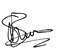 Date:Sept 23Proposed review date2:Sept 24Sept 24Version NumberVersion DescriptionDate of Revision1OriginalSept 2023